ЧЕРКАСЬКА ОБЛАСНА РАДАГОЛОВАР О З П О Р Я Д Ж Е Н Н Я11.06.2019                                                                                        № 252-рПро нагородження Почесноюграмотою Черкаської обласної радиВідповідно до статті 56 Закону України «Про місцеве самоврядування
в Україні», рішення обласної ради від 25.03.2016 № 4-32/VІІ «Про Почесну грамоту Черкаської обласної ради» (зі змінами):1. Нагородити Почесною грамотою Черкаської обласної ради:за багаторічну сумлінну працю в галузі охорони здоров’я, високу професійну майстерність та з нагоди Дня медичного працівника:2. Контроль за виконанням розпорядження покласти на керівника секретаріату обласної ради Паніщева Б.Є. та організаційний відділ виконавчого апарату обласної ради.Перший заступник голови                                                        В. ТАРАСЕНКОАйрапетяна Вардана ГригоровичаАйрапетяна Вардана Григоровича––директора КНП «Звенигородська центральна районна лікарня»  Звенигородської районної ради;Бабій Олену ВасилівнуБабій Олену Василівну––головну медичну сестру КНП «Тальнівська центральна районна лікарня» Тальнівської районної ради;Бєлую Марину ЮріївнуБєлую Марину Юріївну––завідувача центру реабілітації КЗ «Черкаський обласний спеціалізований Будинок дитини» Черкаської обласної ради;завідувача центру реабілітації КЗ «Черкаський обласний спеціалізований Будинок дитини» Черкаської обласної ради;Бондар Оксану МихайлівнуБондар Оксану Михайлівну––лікаря-статистика КНП «Ватутінська міська лікарня Ватутінської міської ради»;лікаря-статистика КНП «Ватутінська міська лікарня Ватутінської міської ради»;Воронова Костянтина Івановича––лікаря-анестезіолога КНП «Золотоніська районна багатопрофільна лікарня» Золотоніської районної ради;лікаря-анестезіолога КНП «Золотоніська районна багатопрофільна лікарня» Золотоніської районної ради;Єлісєєву Надію Валеріївну––завідувача денного стаціонарного відділення КНП «Черкаський обласний психоневрологічний диспансер Черкаської обласної ради»;завідувача денного стаціонарного відділення КНП «Черкаський обласний психоневрологічний диспансер Черкаської обласної ради»;Капустянську Ірину Олексіївну––лікаря загальної практики – сімейної медицини КНП «Драбівський Центр первинної медико-санітарної допомоги»;лікаря загальної практики – сімейної медицини КНП «Драбівський Центр первинної медико-санітарної допомоги»;Комасько Людмилу Олександрівну––лікаря-епідеміолога КЗ «Черкаський обласний центр профілактики та боротьби зі СНІДом» Черкаської обласної ради;лікаря-епідеміолога КЗ «Черкаський обласний центр профілактики та боротьби зі СНІДом» Черкаської обласної ради;Корецького Олексія Миколайовича––завідувача відділення легеневого туберкульозу № 4 КНП «Черкаський обласний протитуберкульозний диспансер Черкаської обласної ради»;завідувача відділення легеневого туберкульозу № 4 КНП «Черкаський обласний протитуберкульозний диспансер Черкаської обласної ради»;Крамар Віту Юріївну––заступника директора з медичної частини КНП «Перший Черкаський міський центр первинної медико-санітарної допомоги»;заступника директора з медичної частини КНП «Перший Черкаський міський центр первинної медико-санітарної допомоги»;Мазуренко Світлану Семенівну––завідувача першого педіатричного відділення Черкаського обласного дитячого багатопрофільного санаторію «Сосновий Бір»;завідувача першого педіатричного відділення Черкаського обласного дитячого багатопрофільного санаторію «Сосновий Бір»;Мельника Олега Андрійовича––лікаря з медицини невідкладних станів (бригад екстреної (швидкої) медичної допомоги та виїзних консультативних бригад) Уманської станції швидкої медичної допомоги – філії КУ «Обласний центр екстреної медичної допомоги та медицини катастроф Черкаської обласної ради»;лікаря з медицини невідкладних станів (бригад екстреної (швидкої) медичної допомоги та виїзних консультативних бригад) Уманської станції швидкої медичної допомоги – філії КУ «Обласний центр екстреної медичної допомоги та медицини катастроф Черкаської обласної ради»;Михайлову Тамару Олександрівну––лікаря-кардіолога КНП «Звенигородська центральна районна лікарня» Звенигородської районної ради;лікаря-кардіолога КНП «Звенигородська центральна районна лікарня» Звенигородської районної ради;Мусієнко Людмилу Іванівну––завідувача амбулаторії загальної практики – сімейної медицини смт Вільшана КНП «Городищенський районний центр первинної медико-санітарної допомоги» Городищенської районної ради;завідувача амбулаторії загальної практики – сімейної медицини смт Вільшана КНП «Городищенський районний центр первинної медико-санітарної допомоги» Городищенської районної ради;Огиренка Ігоря Григоровича––головного лікаря КНП «Чигиринська багатопрофільна лікарня» Чигиринської районної ради;головного лікаря КНП «Чигиринська багатопрофільна лікарня» Чигиринської районної ради;Павлюка Анатолія Григоровича––завідувача хірургічного відділення Монастирищенської центральної районної лікарні;завідувача хірургічного відділення Монастирищенської центральної районної лікарні;Павлюка Григорія Миколайовича––завідувача акушерсько-гінекологічного відділення КНП Драбівської районної ради «Драбівська центральна районна лікарня»;завідувача акушерсько-гінекологічного відділення КНП Драбівської районної ради «Драбівська центральна районна лікарня»;Пастухова Андрія Віталійовича––лікаря-хірурга Смілянської міської поліклініки;лікаря-хірурга Смілянської міської поліклініки;Радзієвську Ірину Володимирівну––заступника керівника з навчальної роботи Черкаської медичної академії;заступника керівника з навчальної роботи Черкаської медичної академії;Рідош Ольгу Іванівну––заступника головного лікаря з експертизи тимчасової непрацездатності КНП «Чигиринська багатопрофільна лікарня» Чигиринської районної ради;заступника головного лікаря з експертизи тимчасової непрацездатності КНП «Чигиринська багатопрофільна лікарня» Чигиринської районної ради;Усенко Раїсу Іванівну––лікаря загальної практики – сімейної медицини амбулаторії загальної практики – сімейної медицини с. Шрамківка КНП «Драбівський центр первинної медико-санітарної допомоги» Драбівської районної ради;лікаря загальної практики – сімейної медицини амбулаторії загальної практики – сімейної медицини с. Шрамківка КНП «Драбівський центр первинної медико-санітарної допомоги» Драбівської районної ради;Щелгачову Міліту Іллівну––сестру медичну старшу терапевтичного відділення КНП «Чигиринська багатопрофільна лікарня» Чигиринської районної ради.сестру медичну старшу терапевтичного відділення КНП «Чигиринська багатопрофільна лікарня» Чигиринської районної ради.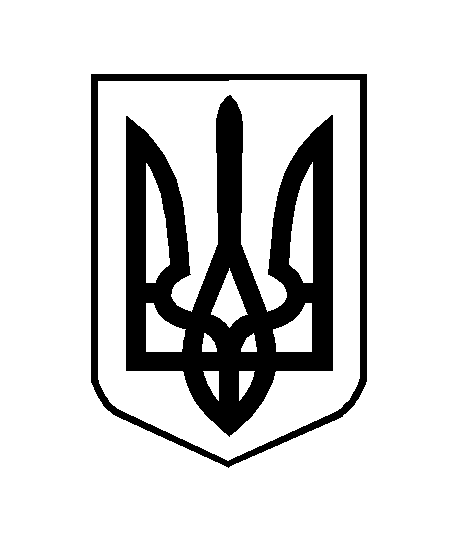 